8 класс. Тема рассчитана на 12 часов.Тема занятия: Натюрморт из трех гипсовых тел.Куб, конус, цилиндр в горизонтальном положение.Формат-А-3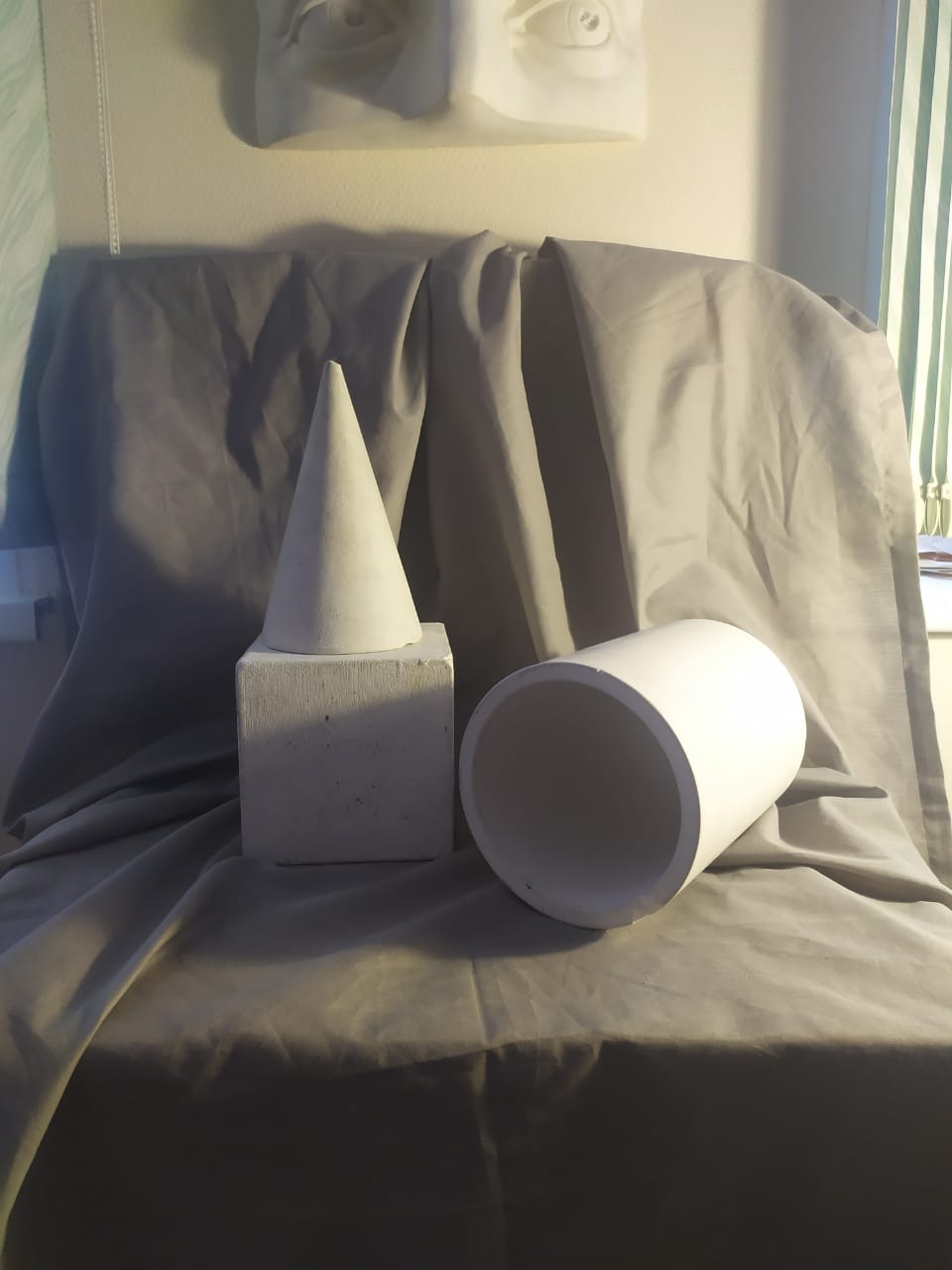 К работе приступать в день расписания и сдать отчет о проделанной работе в конце учебного времени.26.01.2021 Выполнить линейно-конструктивное построение предметов с учетом линейной перспективы.2.02.2021 Введение легкого тона в собственных и падающих тенях. Определение горизонтальной и вертикальной поверхности. Моделирование объёма предметов тоном.9.02.2021 Моделирование объёма предметов тоном. Работа над характерными особенностями предметов, обобщение тоном.